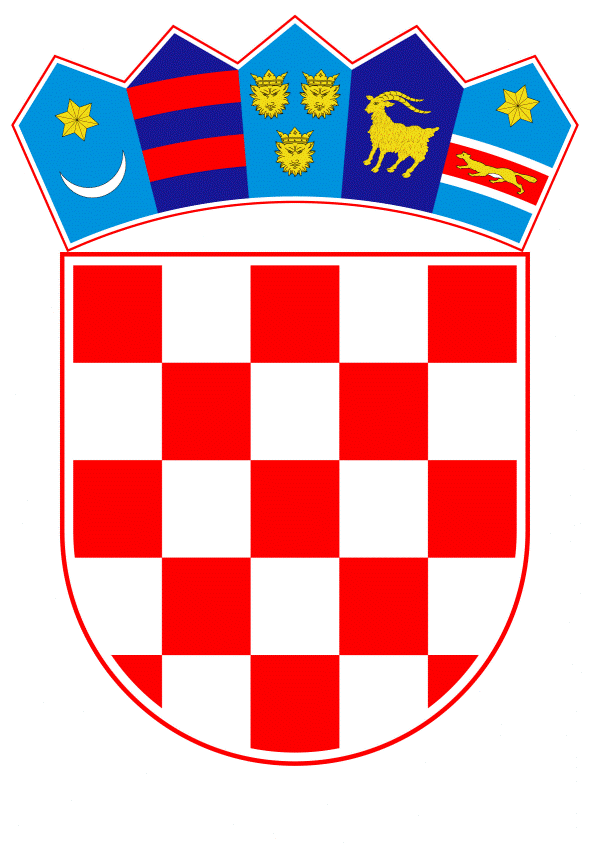 VLADA REPUBLIKE HRVATSKEZagreb, 5. listopada 2022._________________________________________________________________________PREDLAGATELJ: 		Ministarstvo pravosuđa i upravePREDMET:	Poslovnik o izmjenama i dopunama Poslovnika Povjerenika za informiranje – Ispravak - mišljenje Vlade___________________________________________________________________________ VLADA REPUBLIKE HRVATSKEPRIJEDLOGKLASA:	URBROJ:	Zagreb,			2022.PREDSJEDNIKU HRVATSKOGA SABORAPREDMET: 	Poslovnik o izmjenama i dopunama Poslovnika Povjerenika za informiranje – Ispravak - mišljenje Vlade Veza: 		Pisma Hrvatskoga sabora, KLASA: 021-12/21-09/29, URBROJ: 65-22-08, od 26. srpnja 2022. i URBROJ: 65-21-03, od 1. travnja 2021. Na temelju članka 122. stavka 2. Poslovnika Hrvatskoga sabora („Narodne novine“, br. 81/13., 113/16., 69/17., 29/18., 53/20., 119/20. - Odluka Ustavnog suda Republike Hrvatske i 123/20.), Vlada Republike Hrvatske o Poslovniku o izmjenama i dopunama Poslovnika Povjerenika za informiranje –  Ispravak, daje sljedeće M I Š L J E N J E U odnosu na Poslovnik o izmjenama i dopunama Poslovnika Povjerenika za informiranje – Ispravak koji je predsjedniku Hrvatskoga sabora podnio Povjerenik za informiranje, aktom od 21. srpnja 2022., Vlada Republike Hrvatske iznosi sljedeće:U članku 8. ispravljenog teksta Poslovnika o izmjenama i dopunama Poslovnika Povjerenika za informiranje, kojim se mijenja članak 21. Poslovnika Povjerenika za informiranje, u dodanom novom stavku 3. propisuje se da Povjerenik putem internetske stranice periodično izvješćuje javnost o tijelima javne vlasti koja ne izvršavaju pravomoćna rješenja kojima se omogućava pristup informacijama i rješenja kojima se tijelu javne vlasti nalaže rješavanje zahtjeva za pristup informacijama. Vlada Republike Hrvatske smatra da pitanje koje se utvrđuje člankom 8. dodanim stavkom 3. ispravljenog teksta Poslovnika o izmjenama i dopunama Poslovnika Povjerenika za informiranje, nije predmet uređenja Poslovnika Povjerenika. Pitanja koja se uređuju Poslovnikom Povjerenika za informiranje utvrđena su člankom  40. stavkom 2. Zakona o pravu na pristup informacijama (,,Narodne novine", br. 25/13., 85/15. i 69/22.), kojim je propisano da se Poslovnikom uređuje unutarnje ustrojstvo, način rada Povjerenika, način planiranja i obavljanja poslova te druga pitanja od važnosti za obavljanje poslova Povjerenika. U obrazloženju uz ispravljeni tekst Poslovnika navodi se da je pravni temelj za izvješćivanje i informiranje javnosti o tijelima javne vlasti koja nezakonito postupaju u provedbi Zakona članak 35. Zakona kojim je propisano da Povjerenik štiti, prati i promiče pravo na pristup informacijama, između ostalog, praćenjem provedbe Zakona i propisa kojima se uređuje pravo na pristup informacijama, izvješćivanjem javnosti o provedbi Zakona kao i informiranjem javnosti o ostvarivanju prava korisnika na pristup informacijama. S tim u vezi, Vlada Republike Hrvatske ukazuje da pravni temelj za donošenje Poslovnika Povjerenika i pitanja koja se njime uređuju nisu sadržana u članku 35. Zakona o pravu na pristup informacijama na koji se Povjerenik poziva u obrazloženju, već su ista sadržana u naprijed navedenom članku 40. Zakona koji ne predviđa da se Poslovnikom Povjerenika uređuje način izvještavanja javnosti o provedbi Zakona. Slijedom navedenoga, ovlast Povjerenika koja se utvrđuje člankom 8. ispravljenog teksta Poslovnika o izmjenama i dopunama Poslovnika Povjerenika, da Povjerenik putem internetske stranice periodično izvješćuje javnost o tijelima javne vlasti koja ne izvršavaju pravomoćna rješenja kojima se omogućava pristup informacijama i rješenja kojima se tijelu javne vlasti nalaže rješavanje zahtjeva za pristup informacijama, izlazi izvan okvira Zakonom utvrđenog sadržaja Poslovnika, te stoga ne postoji pravna osnova za utvrđivanje istog u Poslovniku Povjerenika. Za svoje predstavnike, koji će u vezi s iznesenim mišljenjem biti nazočni na sjednicama Hrvatskoga sabora i njegovih radnih tijela, Vlada je odredila ministra pravosuđa i uprave dr. sc. Ivana Malenicu i državne tajnike mr. sc. Josipa Salapića, Juru Martinovića i Sanjina Rukavinu.    							                             PREDSJEDNIK   							                       mr. sc. Andrej Plenković